"Функциональная грамотность-новый путь становления личности» на неделе учащиеся 4-х классов посмотрели мультфильм «Толагай» на казахском языке. Цель: узнать, что Толагай-легенда о подвиге. Осмысление содержания и идеи литературной сказки "Толагай". Рассказ о чувствах сострадания, любви к стране. Воспитание через образ толагая любви к Родине, преданного служения.Кроме того, учащиеся проанализировали литературную сказку через Вопрос-ответ, посмотрели мультфильм и нарисовали рисунок.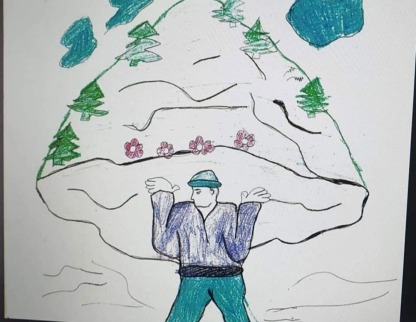 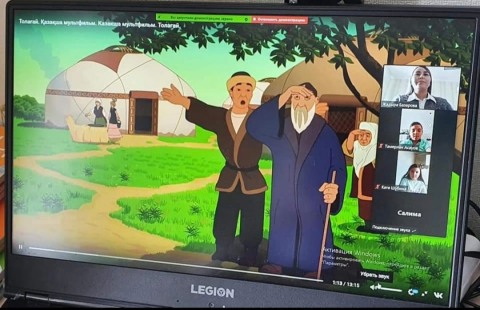 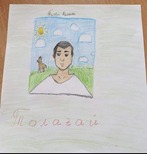 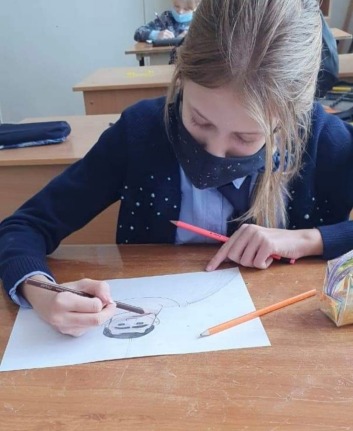 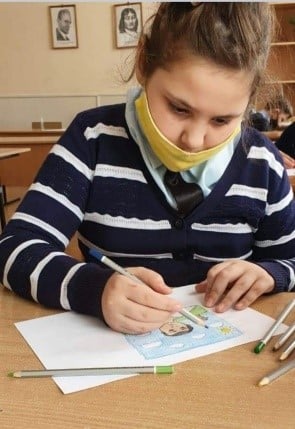 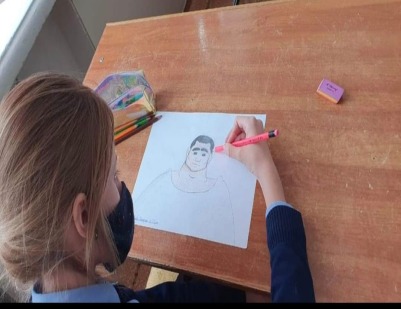 